АКТобщественной проверкив рамках реализации программы "Светлый город» проведен общественный контроль прокладки линий наружного освещения Сроки проведения общественного контроля: 01.01.2020 г.Основания для проведения общественной проверки: план работы Общественной палаты г.о. КоролевФорма общественного контроля: общественный мониторинг Предмет общественной проверки - прокладка линий наружного освещения по реализации программы "Светлый город" вдоль Акуловского водоканала "Состав группы общественного контроля:Члены комиссии «по ЖКХ, капитальному ремонту, контролю за качеством работы управляющих компаний, архитектуре, архитектурному облику городов, благоустройству территорий, дорожному хозяйству и транспорту» Общественной палаты г.о. Королев: 1. Белозерова Маргарита Нурлаяновна – председатель комиссии2. Якимова Варвара Владиславовна – член комиссии4. Джобава Зураб Вахтангович – член комиссииОбщественная палата г.о. Королёв в Новом 2020 году продолжила проверку масштабного проекта благоустройства Акуловского водоканала, который вошёл в программу экономического развития "Точки роста". 01 января общественники провели мониторинг прокладки линий наружного освещения по реализации программы "Светлый город" вдоль Акуловского водоканала от ул.Калининградская до пр.Королева, далее вдоль Комитетского леса до ул.Болшевское шоссе и от поворота ул. Новая через Верхний Комитетский лес до ул.Тихонравова.Проверка показала: в настоящее время работы по установке системы наружного освещения по названных улицам завершены. Работы выполнялись в соответствии с действующим законодательством, нормами и правилами, в соответствии с техническим заданием - замечаний нет. На этих территориях в вечернее время стало спокойнее и приятнее гулять взрослым и детям. По данным проверки составлен АКТ. Проверки программы продолжатся.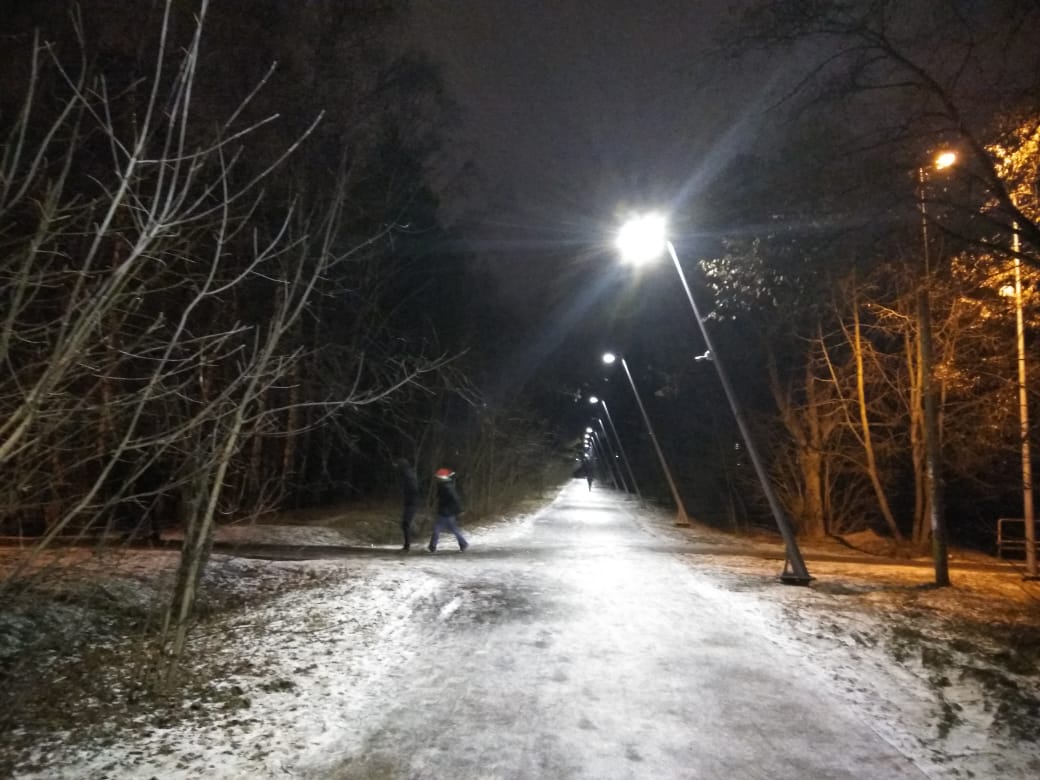 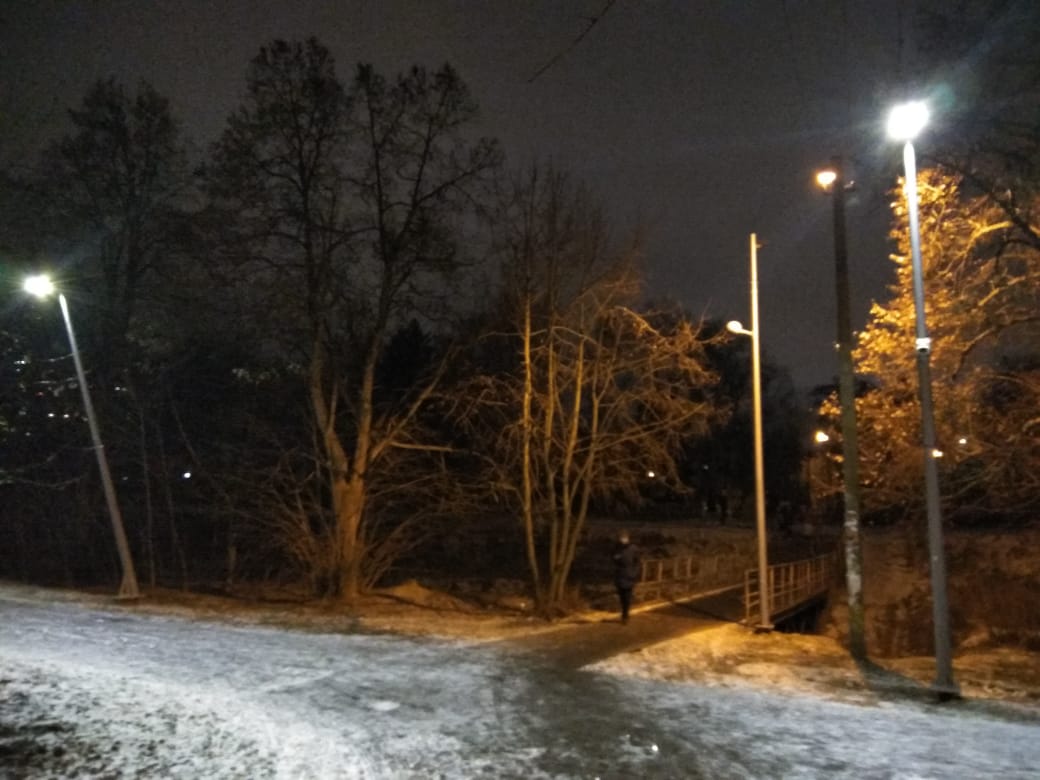 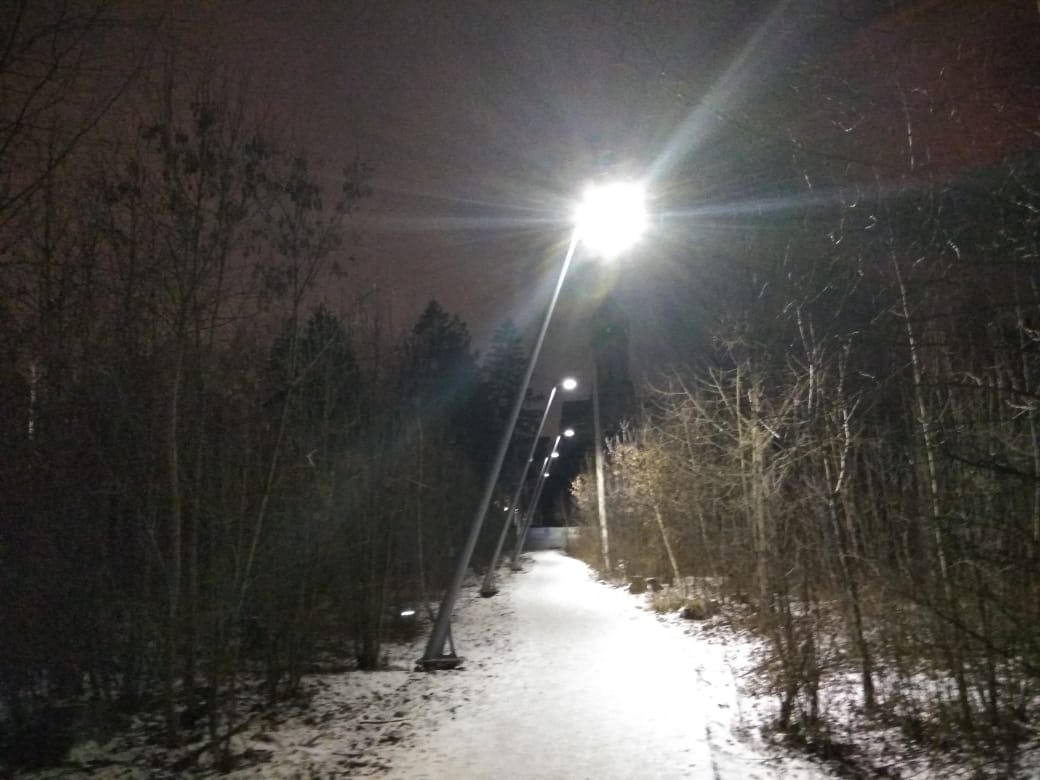 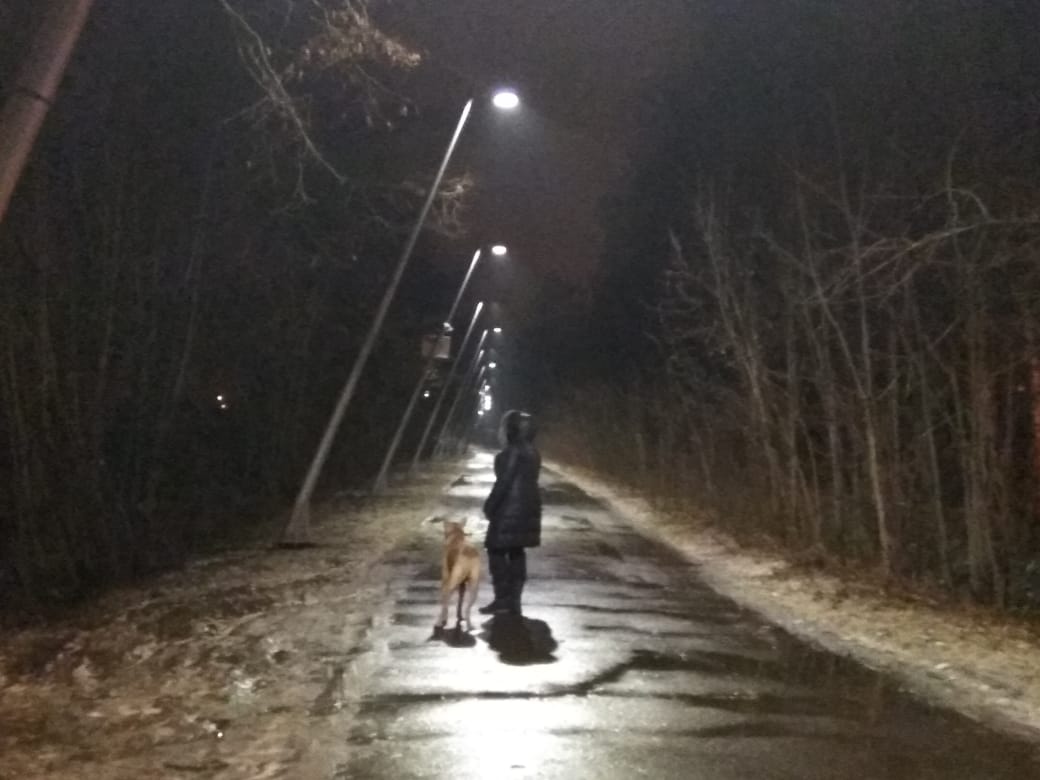 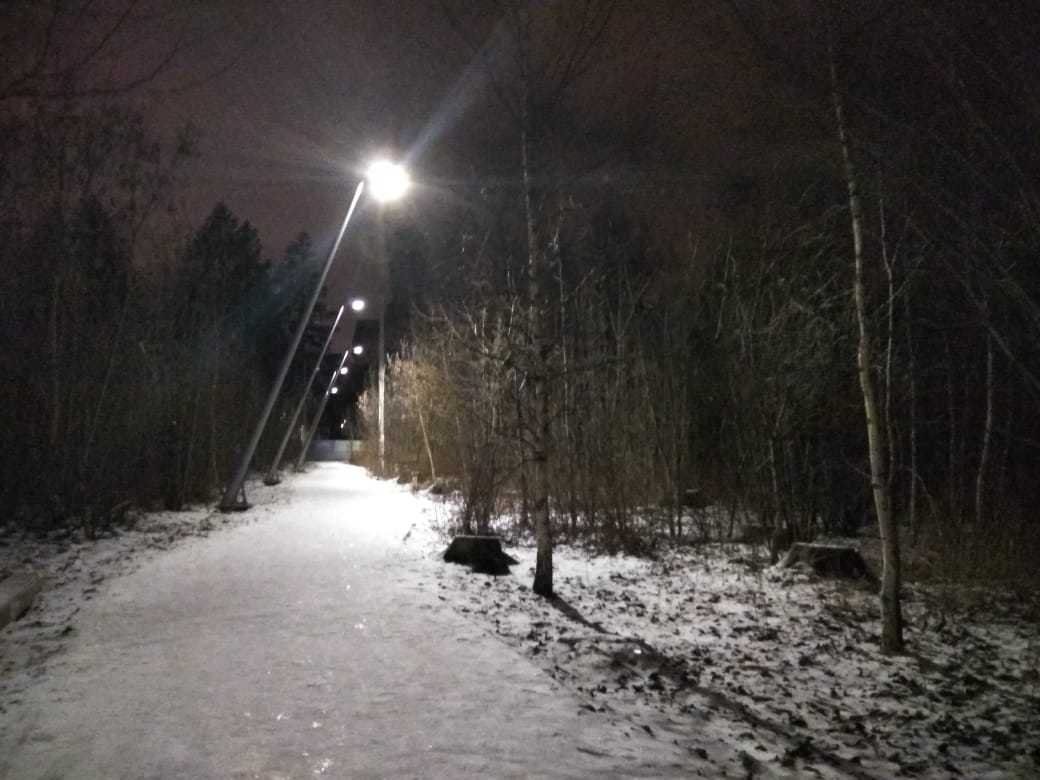 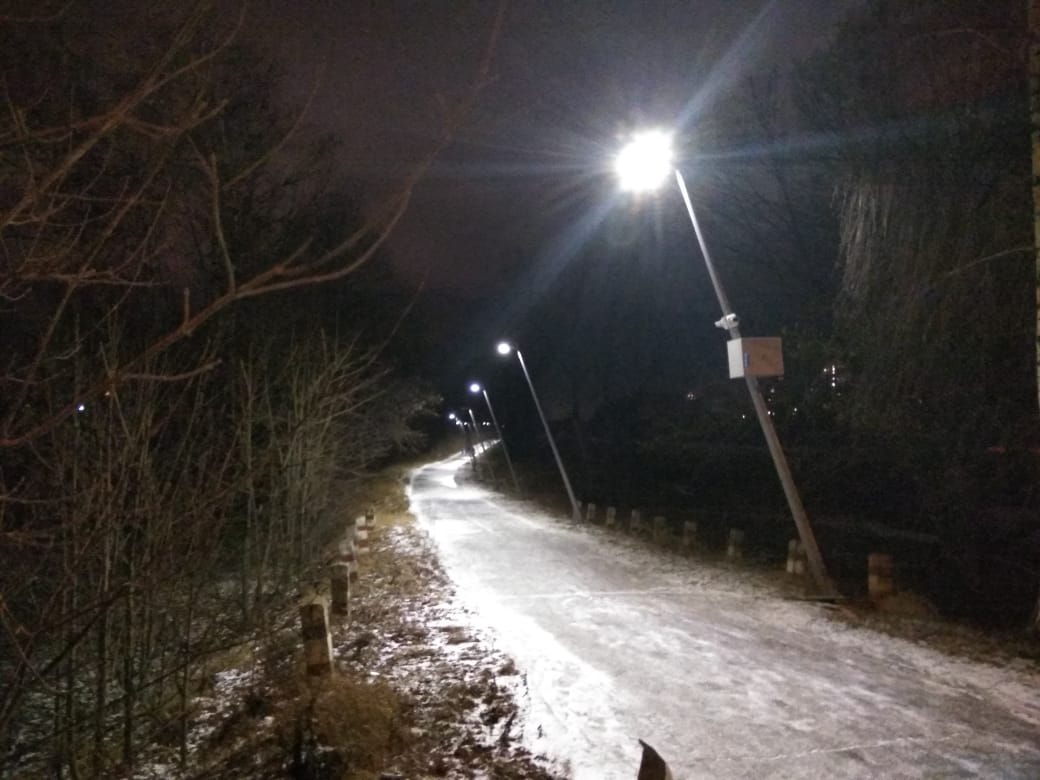 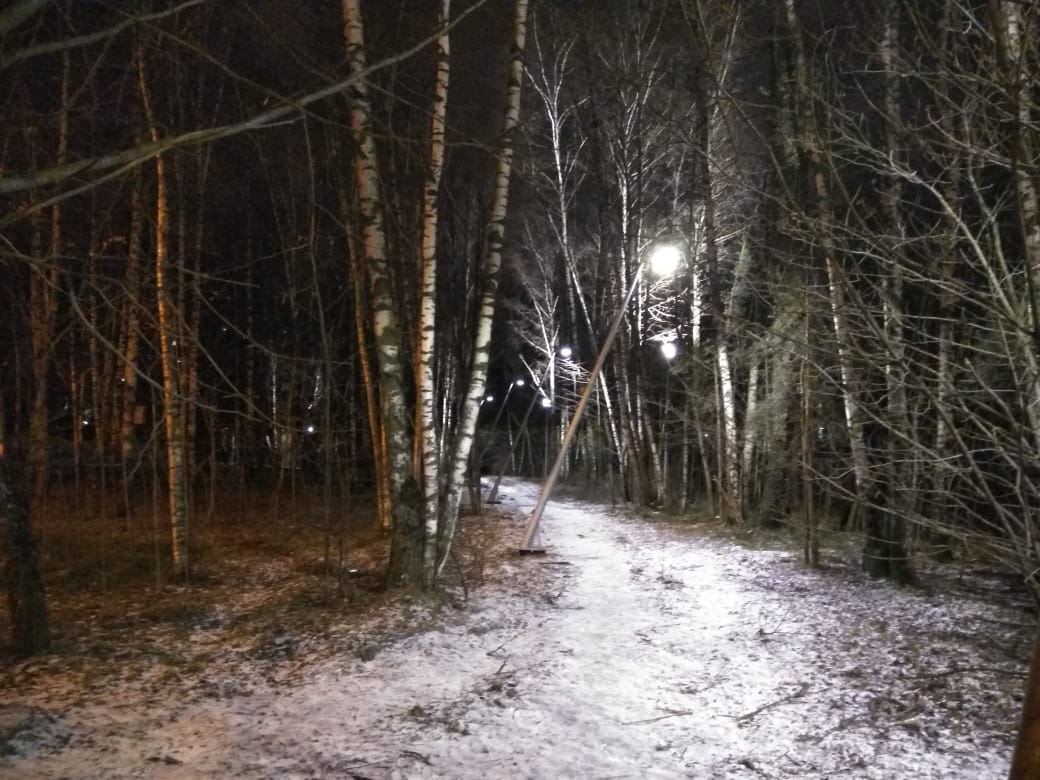 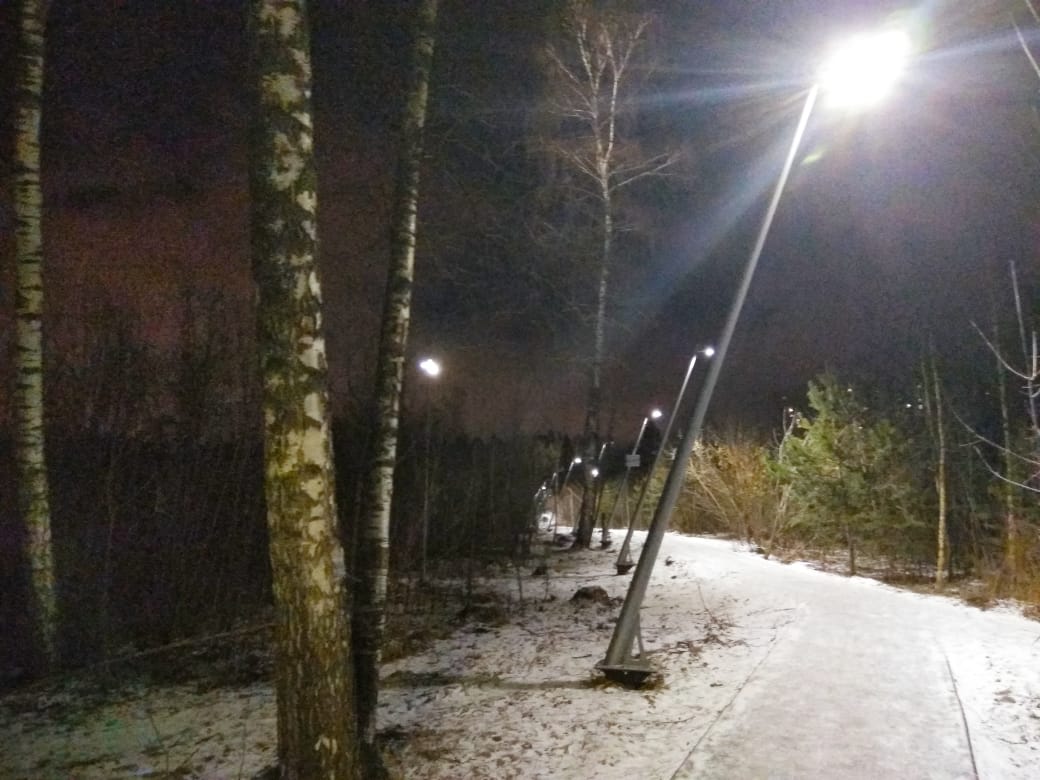 «УТВЕРЖДЕНО»Решением Совета Общественной палаты г.о. Королев Московской областиот 21.01.2019 протокол № 01Председатель комиссии «по ЖКХ, капитальному ремонту, контролю за качеством работы управляющих компаний, архитектуре, архитектурному облику городов, благоустройству территорий, дорожному хозяйству и транспорту» Общественной палаты г.о.КоролевМ.Н. Белозерова  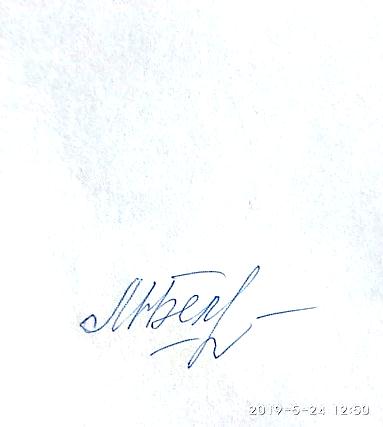 